Referring Hospital: _______________________________Referring Veterinarian_____________________________Address:  _________________________________________________________________________________________ Phone number: __________________________________Fax: ______________________________________________ Email: __________________________________________Client/Patient InformationOwner’s Name						Address					Phone Number__________________________________________________________________________________________________Pet’s Name			Species Dog/Cat			Breed__________________________________________________________________________________________________Sex		Spayed/Neutered			Date of Birth/ Age		ColorHistory- Please provide as much detail as possible.  The scan will not be performed if not completed__________________________________________________________________________________________________________________________________________________________________________________________________________________________________________________________________________________________________________________________________________________________________________________________________________________________Please choose the following Ultrasound Study:⃝ Abdominal: $468⃝ Dual Cavity: $873.10⃝ Check for pericardial fluid only (screening for right atrial hemangiosarcoma): $100⃝ Neck/Thyroid/Parathyroid: $212.25*Please note: Clients should expect that their pet will be in our hospital for 2-3 hours for the ultrasound.  All pets need to arrive fasted.  Please let the client know that we will be shaving the pet’s belly for the ultrasound. On occasion, “Out-patient ultrasound” cases may arrive unstable or in need of veterinary treatment.  These cases may be converted into a clinical consult.   The consultation fee is $173.50.As always we appreciate your referrals!Dr. Chelsea Kunst, DVM, DACVRDr. Jonathan Hayles, DVM, MS, DACVRVCA Animal Specialty Group, Suite B,  (858) 560-7778 Fax (858) 560-7762An Ultrasound will not be performed without providing a recent history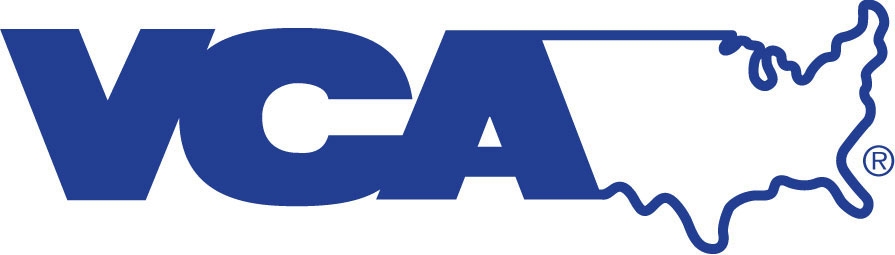 VCA Animal Specialty Group Out-patient Ultrasound Referral FormFor hospital use only:  Approved   Scheduled _________